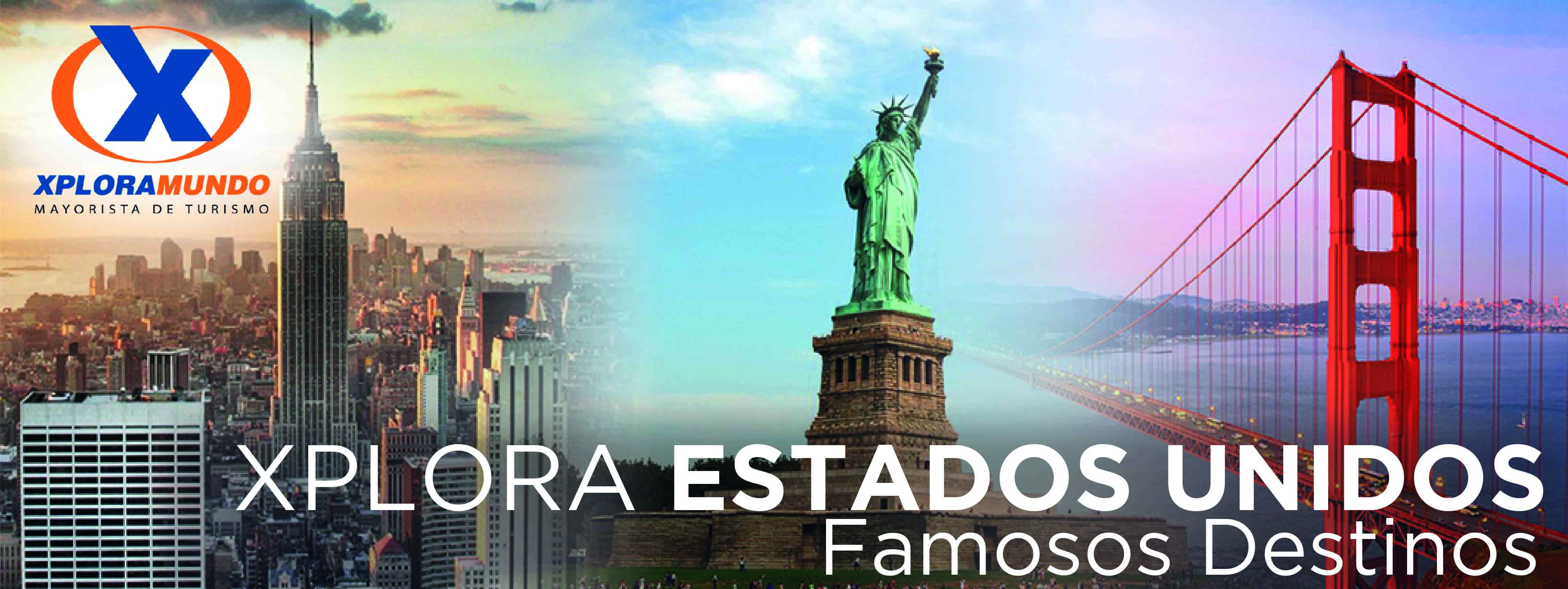 OESTE PANORAMICO 202008Días / 07Noches SALIDAS GARANTIZADAS ****2020****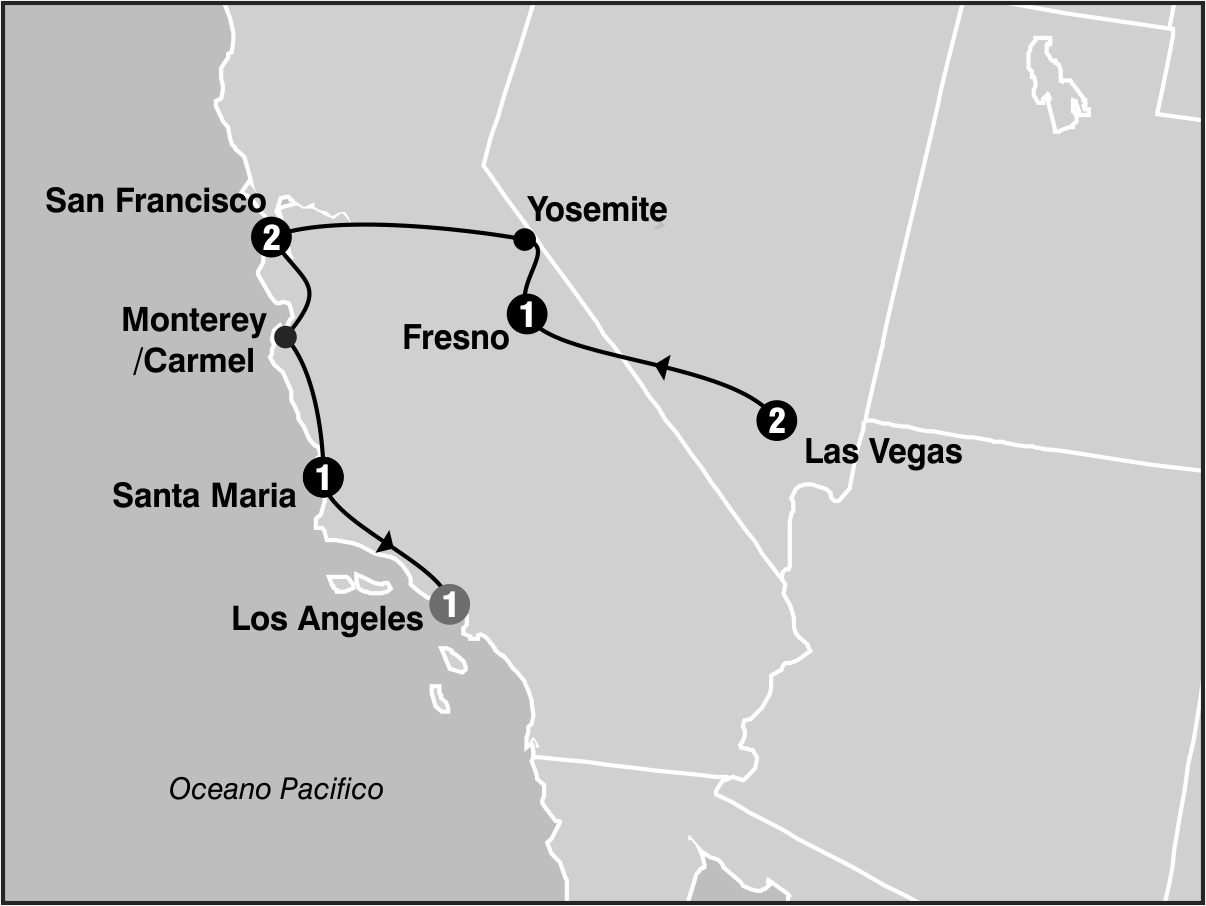 Mayo         	4 11 18 25Junio             	1 8 15 22 29Julio               	6 13 20 27 Agosto             	3 10 17 24 31Septiembre        	7 14 21 28Octubre            	5 12 19 26Noviembre       	2 9 16 23 30Diciembre          	7 14 21****2021****Enero                	11 18 25Febrero             	1 8 15 22Marzo                	1 8 15 22 29Abril                	5 12 19 26ITINERARIODia 1: Las Vegas Recepcion en el aeropuerto y traslado a su hotel. Las Vegas es la ciudad de fantasias y meca de los jugadores. Alojamiento. Dia 2: Las Vegas Desayuno Americano. Dia libre para realizar paseos opcionales. En la noche realizaremos una excursion nocturna de la ciudad, parando en el famoso letrero Bienvenido a Las Vegas, luego recorreremos el Strip de Sur a Norte presenciando sus multiples atracciones, visitaremos la calle Fremont parte antigua de la ciudad y finalizaremos visitando el hotel mas famoso de Las Vegas Caesars Palace, regreso al hotel. Alojamiento. Dia 3: Las Vegas / MammothLakes o Fresno Desayuno Americano .Hoy salimos de Las Vegas y del desierto de Nevada y entraremos nuevamente a California en camino a la ciudad de Fresno por el conocido y extenso valle de San Joaquin. (En verano el itinerario se cambia por MammothLakes). Llegada a ultima hora de la tarde. Alojamiento. Dia 4: MammothLakes o Fresno / Yosemite / San Francisco Desayuno Americano. Hoy salimos hacia el Parque Nacional de Yosemite donde tenemos la oportunidad de apreciar la naturaleza en su puro esplendor. Seguimos hacia San Francisco atravesando el valle de San Joaquin. Llegada. Alojamiento.Dia 5: San Francisco Desayuno Americano. Por la manaña iniciamos la visita de esta hermosa ciudad, incluyendo la zona del centro comercial y financiero, con paradas en el Centro Civico, Twin Peaks, Golden Gate Park, el famoso puente Golden Gate y finalizando en el Fisherman'sWharf. Para los que quieran seguir andando por su cuenta podran quedarse en el Wharf y añadir un crucero Alcatraz o Sausalito (Para añadir Alcatraz, recomendamos hacerlo 30 dias antes de su viaje ya que se agota la entrada con mucha antelacion). Los demas, regresamos al hotel y tarde libre. Alojamiento. Dia 6: San Francisco / Monterey / Carmel / LompocDesayuno Americano. A primera hora de la mañana encuentro con su guia y salida hacia Monterey, antigua capital española del Alta California. Despues de una parada y siguiendo nuestro recorrido, iremos por la costa conociendo las exclusivas "17 Mile Drive", con sus magnificas viviendas y campos de golf para llegar al pueblo de Carmel, donde fue alcalde el actor y productor de cine Clint Eastwood. Tiempo libre para almorzar (no incluido), recorrer galerias de arte, restaurantes y tiendas tipicas de esta zona pesquera. Continuamos hacia el sur hasta llegar a nuestro hotel. Alojamiento. Dia 7: Lompoc / Santa Barbara / Los Angeles Desayuno Americano. Por la mañana salida hacia Los Angeles. En el camino pasaremos por Santa Barbara para que tomen fotos externas de la mision del mismo nombre, denominada la reina de las misiones y seguidamente nos dirigiremos a la costa, atrevesando sus calles y construcciones de estilo colonial español. Breve parada frente a la playa y salida hacia a Los Angeles para llegar despues del mediodia. Alojamiento. Dia 8: Los Angeles Desayuno Americano. Por la mañana recogida en su hotel en Los Angeles para iniciar el paseo por las areas de mayor interes: Downtown, Distrito Financiero, Dorothy Chandler Pavillion, Plaza Olvera. Continuamos hacia Hollywood donde apreciaremos el Teatro Dolby (entrega de los Oscars) el Teatro Chino, la Avenida de las Estrellas y SunsetBlvd; nuestro paseo continua hacia la zona residencial de Beverly Hills, regreso a su hotel. A la hora indicada traslado al aeropuerto.Fin de nuestros serviciosPROGRAMA INCLUYE:Circuito basado en hoteles turistas y/o turista superiorIncluye 6 Desayunos Americanos y 1 Desayuno ContinentalIncluye Admision a Yosemite National ParkIncluye manejo de 1 maleta por pasajero durante el recorrido, maletas adicionales seran cobradasIncluye Traslado de llegada y SalidaImpuestos Ecuatorianos: IVA, ISDPRECIOS POR PERSONA EN US$**APLICA PARA PAGO EN EFECTIVO, CHEQUE O TRANSFERENCIA**CONSULTE NUESTRO SISTEMA DE PAGO CON TARJETA DE CREDITOHOTELES SELECCIONADOS:Las Vegas 		Luxor Hotel & Casino, Bally'sHotel & Casino Las VegasCoarsegold 		Chukchansi Gold Resort &                       		CasinoMammoth Lakes 	Mammoth Mountain InnSan Francisco 		Hilton San Francisco Union                		SquareLompoc 		Holiday Inn Express -                		LompocCulver City		CourtyardbyMarriottWestsideNOTAS:NO INCLUYE TICKET AEREOCircuito se realizara en español y/o portuguesConfirmación de los hoteles definitivos estarán disponibles 30 días antes de la salida. Es responsabilidad de la agencia vendedora de solicitar dicha información.En caso de no reunir número suficiente de participantes, circuito se realizara en modernos minibuses o vanes.Es responsabilidad de la agencia informar el hotel donde se presentara el pasajero para la salida del circuito al momento de confirmar la reserva.Precio de los circuitos incluyen visitas y excursiones indicadas en itinerario.Toda reserva cancelada sufrirá cargos detallados en las condiciones generales de nuestro tarifarioPrecios sujetos a cambio sin previo aviso y disponibilidadTarifas no aplican para fechas de congresos y/o eventos especiales**Para nosotros es un placer servirle**SALIDASSGLDBLTPLCUACHD2020
Octubre 26
Noviembre 23 30
Diciembre 7 14 21
2021
Enero 11 25
Febrero 1 8 15 22
Marzo 8 22 29
Abril 5 19 26267218351705163412132020
Junio 29
Agosto 31284719221763167712132020
Mayo 4 11 18
Octubre 5 12
Noviembre 2 9 16
2021
Marzo 1
Abril 12300420011815171712132020
Mayo 25
Junio 1 8 15 22
Julio 6 13 20 27
Agosto 10 17 24
Septiembre 7 14 21 28315920741866175812132020
Agosto 3
Octubre 19
2021
Enero 18
Marzo 1532402119189417631213PROGRAMASGLDBLTPLCUACHDUPGRADE PRECIO POR PERSONA PARA UNA NOCHE EN EL LA HOTEL 
Incluye Desayuno Americano9978766757